Acceptability Survey of ARI Campaign for University of Utah Pediatric Clinic ChampionsTitle: Improving Outpatient Antibiotic Use Through Implementation and Evaluation of Core Elements of Outpatient Antibiotic Stewardship: Gauging Acceptability of Interventions of Pediatric Clinic ChampionsIntroduction: From January 2018 through July 2019 your clinic participated in a study of an intervention designed to improve antibiotic prescribing for acute upper respiratory tract infections (ARI) such as acute pharyngitis, acute sinusitis, acute otitis media, and non-specific upper respiratory tract infections.  The intervention (called ‘ARI Campaign’) emphasized the use of a dashboard (audit-feedback) report and academic detailing conducted by Emily Thorell, MD. MSCI.The dashboard report included a summary of individual clinic providers’ distribution of ARI diagnoses and antibiotic prescribing patterns for treatment of ARI.   Academic detailing visits consisted of personalized one-on-one or small group educational sessions to discuss antibiotic prescribing for ARIs. Patient education materials were provided to your clinic team at the start of the intervention. You have been identified as a site champion or peer within the facility who helped facilitate the intervention in a clinic that participated in the study.Purpose:  This survey will solicit your opinions on ARI Campaign elements and suggestions for improvement. Your responses will be used to refine delivery of the ARI Campaign and gauge acceptability of the interventional approach.  Identifiable information submitted by you will only be available to the research team, and results shared with local facility investigators or in final reports will be de-identified and reported in aggregate.Thank you for your consideration to participate!Instructions: Please answer the following question by selecting the values that best describe your opinions.  Brief descriptions of ARI Campaign resources or activities and additional instructions will be provided in bold lettering. Demographics 1. Which of the following best describes your role within the study clinic?   Physician or mid-level supervisor within the clinic   Other physician or mid-level provider within the clinic      Ancillary personnel within the clinic (pharmacist, clinic manager, etc.)  Other (Please Specify): Fill in the blank_____________________________________2. Which best describes the practice setting you most frequently work in? Please check the box below.Primary CareEmergency DepartmentCommunity-Based Outpatient Clinic3. Which best describes your professional qualifications? Please check the box below.Doctor of Medicine (MD)Doctor of Osteopathy (DO)Nurse PractitionerPhysician AssistantMD/DO Resident 4. Which best describes your specialty? Please check the box below.Internal MedicineEmergency MedicineFamily PracticePediatricsOther specialty (describe): ______________________________5. What is your age? (Fill in the Blank)________6. What is your sex? Male	Female ARI Dashboard The ARI Dashboard is a software-based information panel where personnel can view and retrieve ARI prescribing trends.  During the intervention, the ARI dashboard was used to generate a provider line list with overall ARI related encounter counts and links to provider reports. 7. I accessed the ARI dashboard to review reports for the providers in my clinic. Yes	 No (If no skip questions 8-11)8. I felt the ARI dashboard report was easy to navigate.  Please circle a number below.9. I felt the ARI dashboard report was easy to understand. Please circle a number below.10. I felt the ARI dashboard met my expectations for generating feedback for providers concerning clinical practices for ARIs. Please circle a number below.11. I had sufficient time to periodically review dashboard reports for providers. Please circle a number below.Dashboard Reports Dashboard reports included a summary of individual providers’ distribution of ARI diagnoses and antibiotic prescribing patterns for treatment of ARI.  These reports were delivered via a link and accompanied with individualized feedback on how to improve ARI management.12. I disseminated or discussed dashboard reports to the providers in my clinic. Yes   No (If no skip questions 13-21)13. I disseminated or discussed dashboard reports through the following mediums.E-mail	   In-Person		 Both (Please explain)  14. I had sufficient time to periodically review and/or disseminate dashboard reports. Please circle a number below.Strongly disagree: 1: 2 : 3 : 4 : 5 : 6 : 7 : Strongly agree15. I understood the content of the dashboard report and how the data related to prescribing practices of providers. Please circle a number below.Strongly disagree: 1: 2 : 3 : 4 : 5 : 6 : 7 : Strongly agree16. I felt the use of peer comparison within the dashboard report was meaningful for providing insight concerning the prescribing practices of providers at my clinic. Please circle a number below.17. During dissemination / discussion of dashboard reports, I provided an interpretation of the major findings from reports to individual clinicians. Please circle a number below.18. I felt the data within dashboard reports accurately reflected prescribing patterns of providers. Please circle a number below.19. I was comfortable in discussing dashboard reports with providers. Please circle a number below.20.  Providers were receptive to receiving and discussing the dashboard reports. Please circle a number below.21. How much time did you spend discussing/or disseminating reports in aggregate for the providers within your clinic.  ________ Hours per clinic audit/feedback event		Not applicableAcademic Detailing Training & Academic Detailing SessionsAcademic detailing visits consisted of personalized one-on-one or small group educational sessions to discuss antibiotic prescribing for ARIs. 22. I facilitated academic detailing to providers within a study clinic concerning ARI management.Yes  No (If no skip questions 23-26)23.It was difficult to facilitate scheduling a time to meet with providers for a one-on-one meeting with the antimicrobial steward.24. Communication with the provider during the academic detailing sessions was conversational.  25. Academic detailing sessions uncovered additional insight on ARI management by providers that supplemented the dashboard reports.26.  What comments/suggestions do you have concerning the use of dashboard reports and academic detailing for ARI Management? (Short answer)Gauging Additional Intervention Components Other available ARI Campaign tools included: Intermountain Care Process Model, the ARI Quick Reference Chart in the Dashboard Report, and Patient Education Handouts. Please answer the following questions on the usefulness of these tools.Intermountain Care Process Model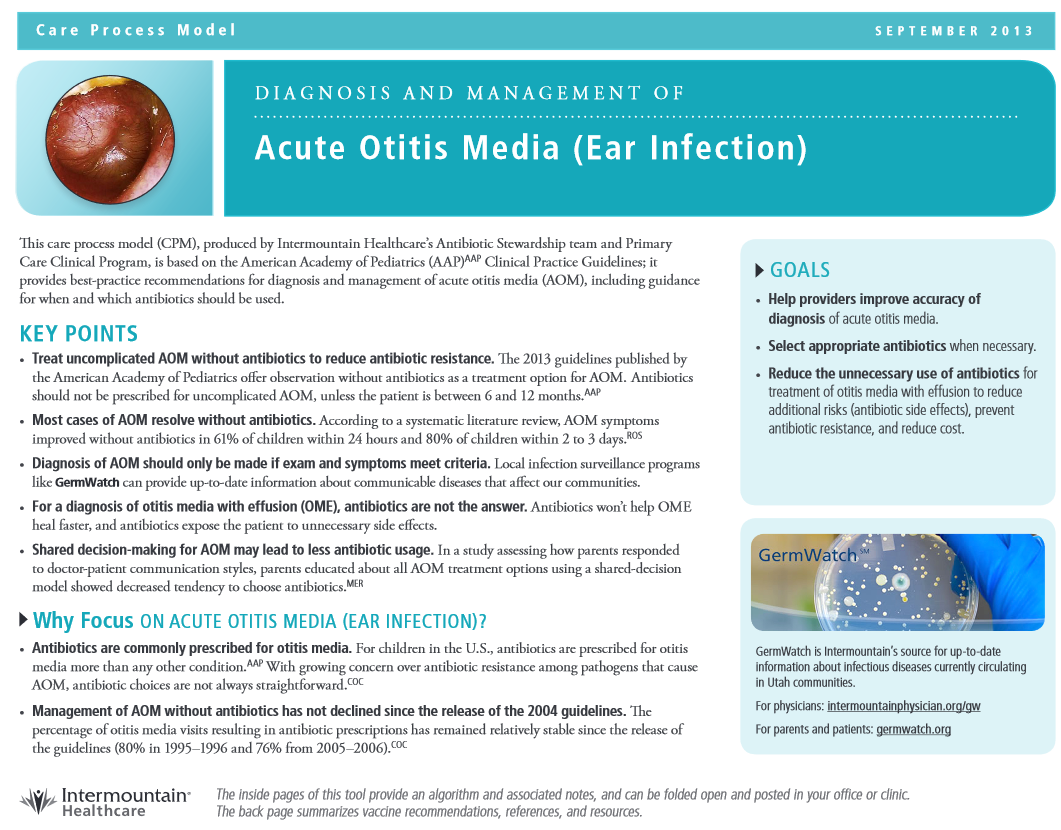 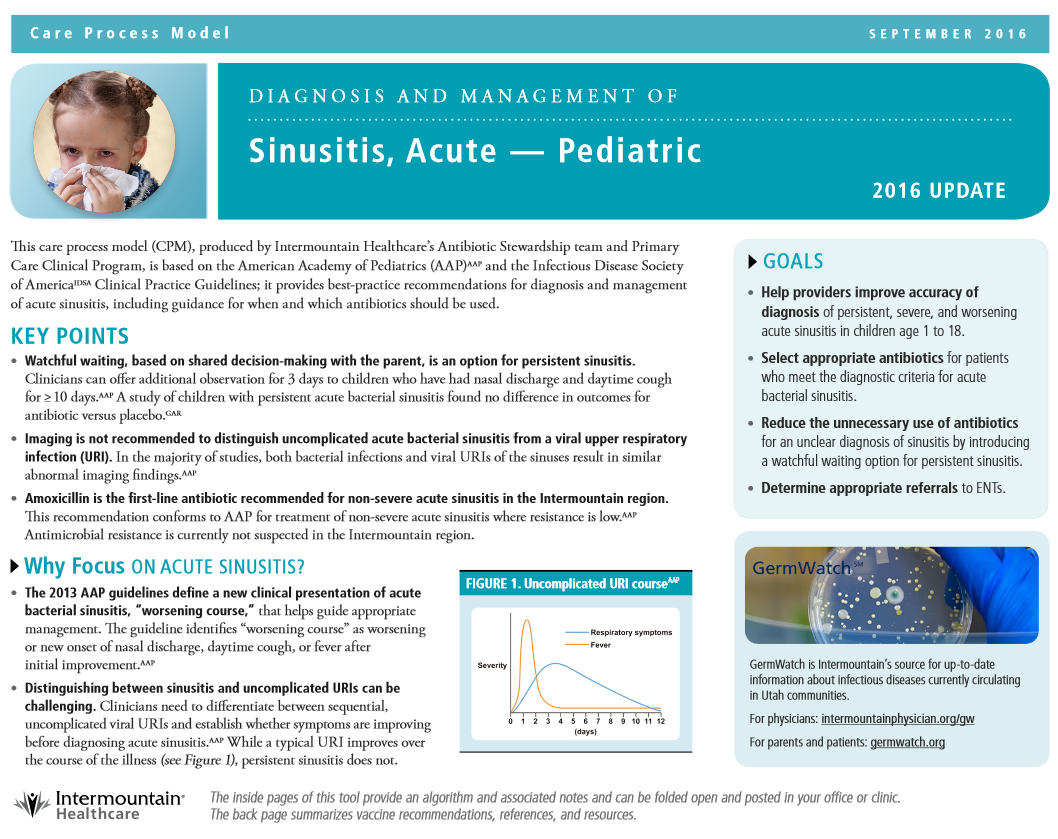 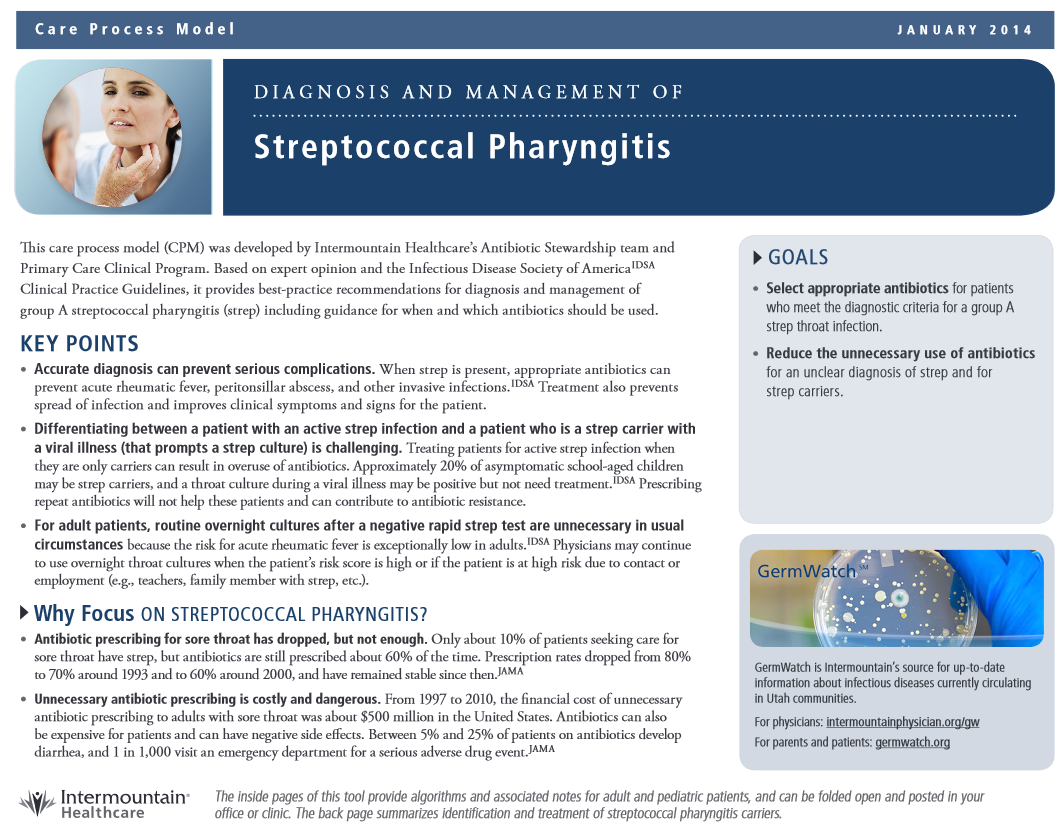 Quick Reference Chart in the dashboard report - provides current guidelines concerning diagnosis, prescribing, and preferred therapy. 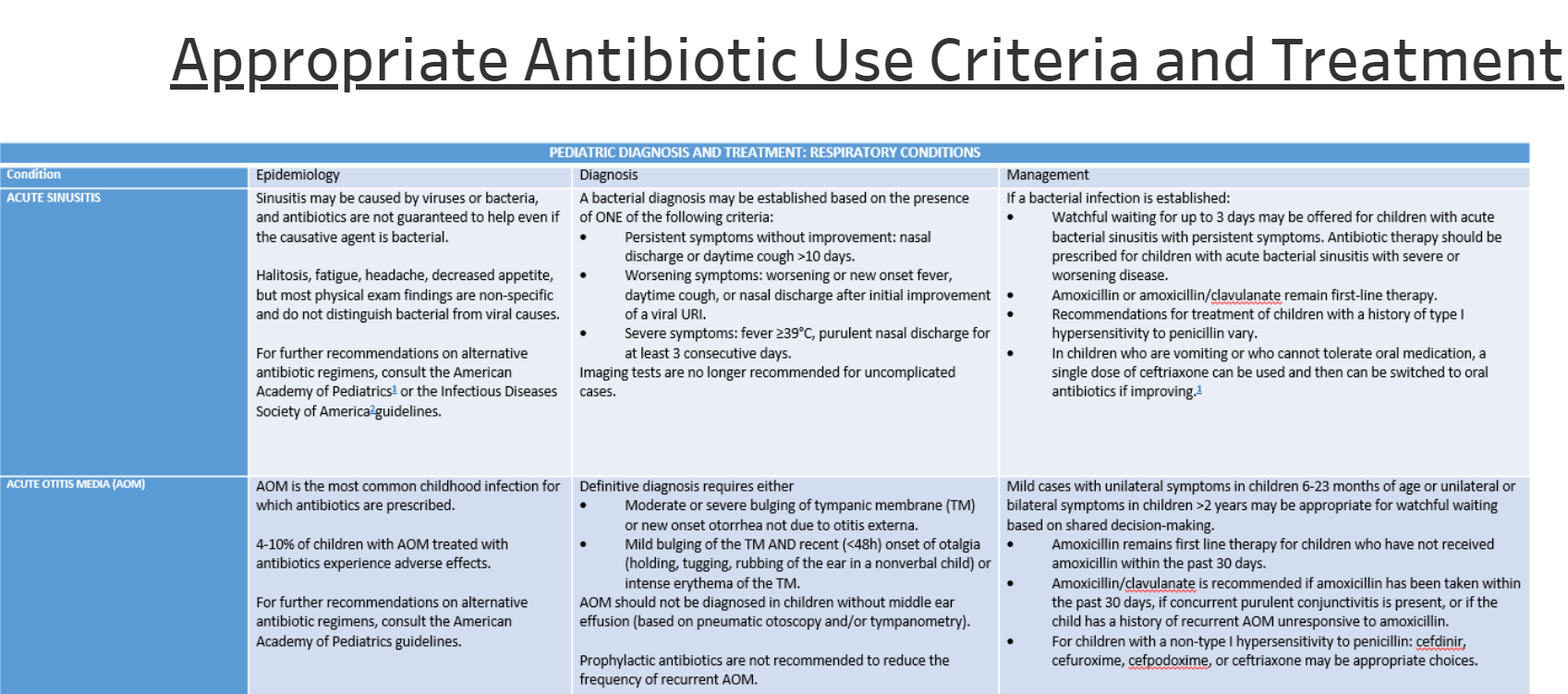 Patient Education. Patient education handouts concerning the appropriate use of antibiotics within ARIs. 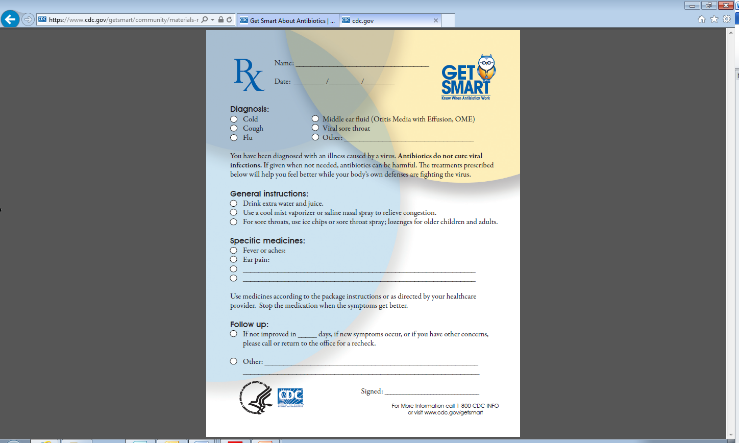 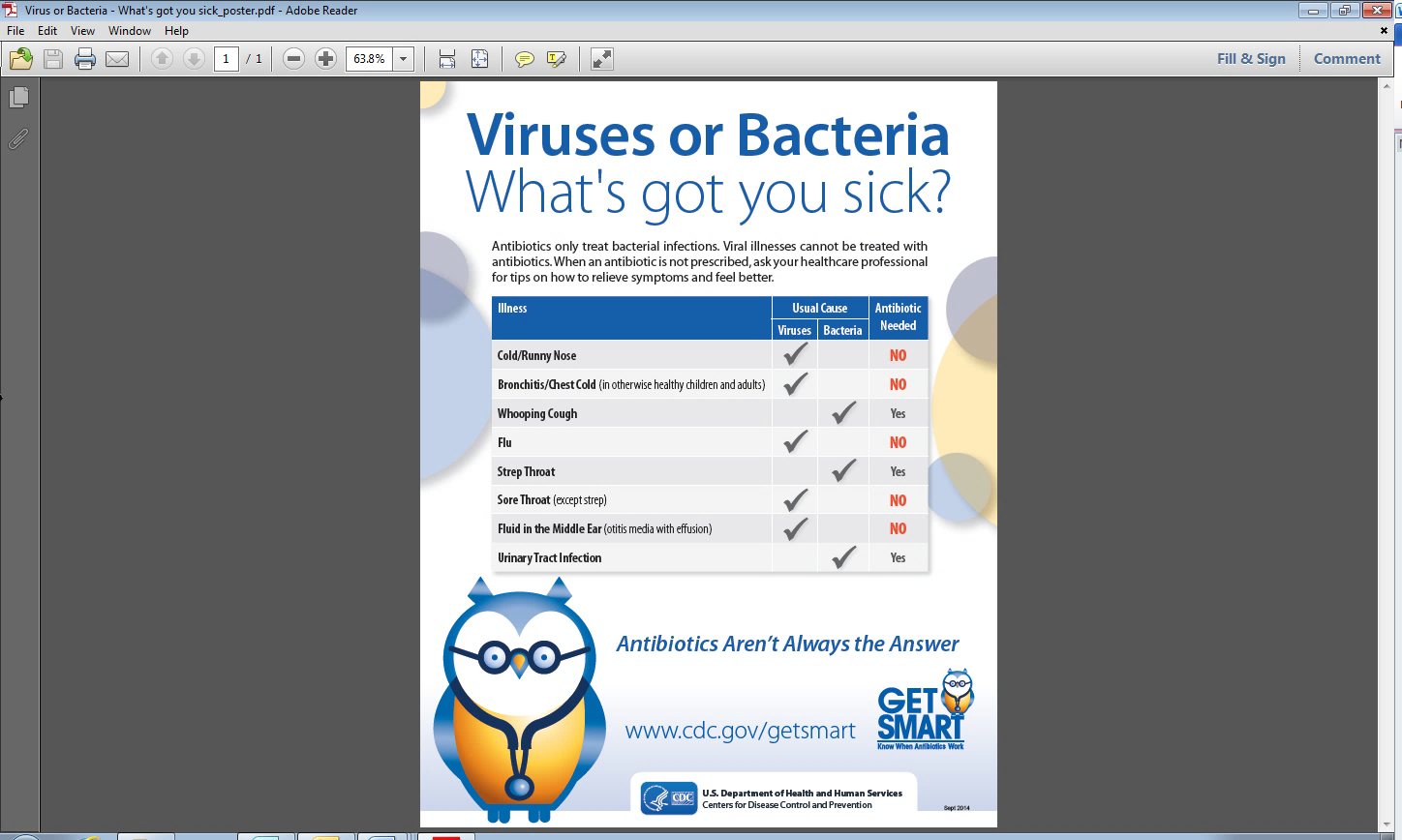 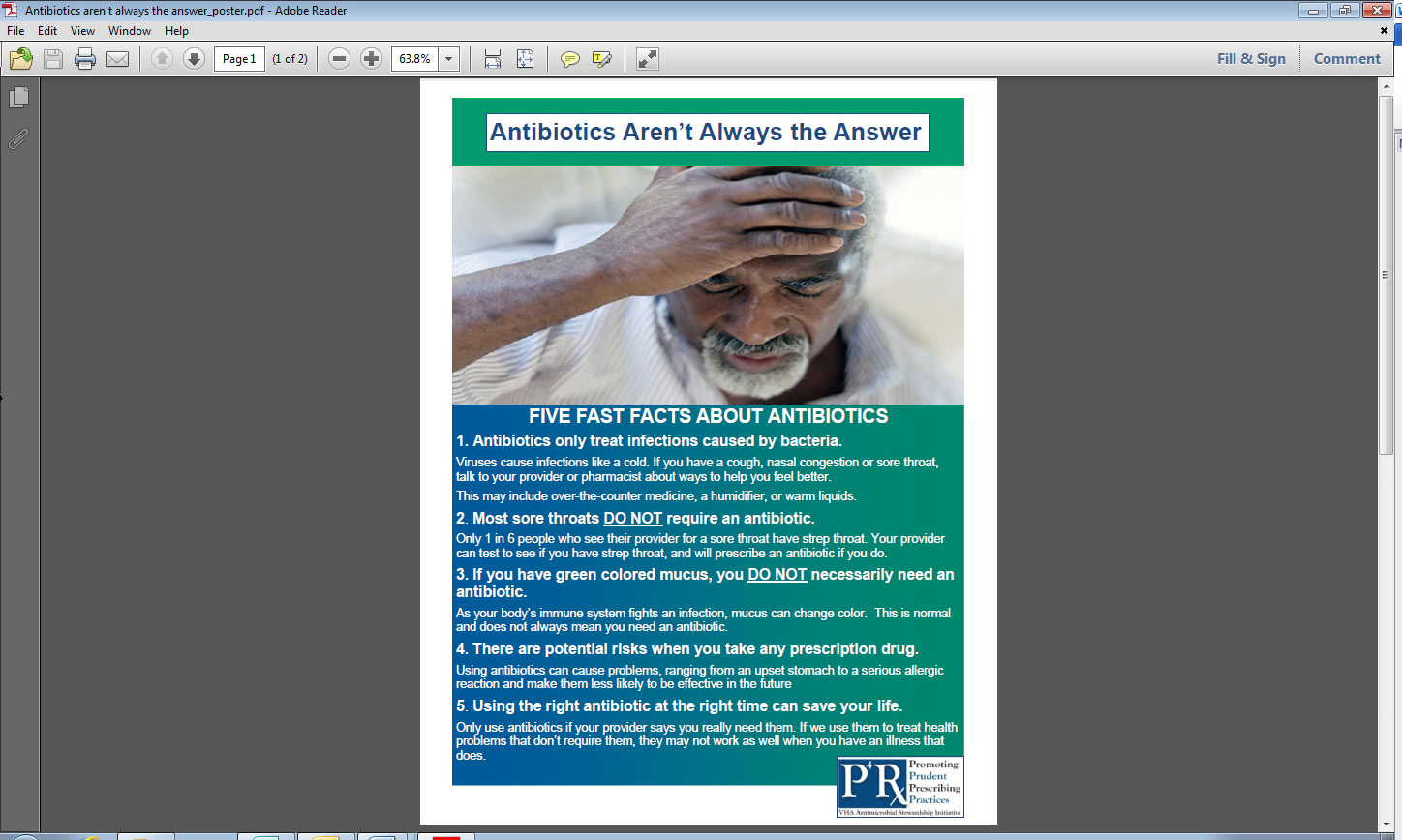 27. How important do you feel these intervention components are to enable providers to improve antimicrobial stewardship in your clinic? Please circle a number below.28. Based on interactions with providers, rank the likely impact of the following ARI Campaign components on behaviors to improve antimicrobial stewardship. Please circle a number below.Fidelity and Sustainability. Please answer the following questions with regards to interactions with site investigators and/or current stewards associated with the ARI Campaign. 29.  During the ARI Campaign, the dashboard reports were supposed to be delivered through e-mail or during an initial academic detailing visit. Reports were then supposed to be delivered every 2-3-month intervals for providers who received a baseline report. During the ARI Campaign, were you provided reports in this described format? Yes	 No (If yes please explain)30. Academic detailing was supposed to be provided as one-on-one, or in small groups by Dr. Thorell. Additional academic detailing visits were encouraged for providers who did not improve performance after the initial reports.  These academic detailing conversations were intended to be guided by the dashboard report. During the ARI Campaign did you also provided academic detailing? Yes	 No (If yes please explain) 31. I feel the frequency and quality of contact with the site investigator and/or antimicrobial steward each quarter was sufficient to implement intervention activities at my site. Please circle a number below.32. I feel that the delivery of dashboard reports and academic detailing for ARIs could be conducted on a seasonal basis (October-March) each year as opposed to a continual (year-round) basis. Please circle a number below.33. I feel that I need the continued support of the antimicrobial steward and/or site investigator to continue ARI Campaign related activities at my site. Please circle a number below.Please provide any additional comments or suggestions concerning the ARI Campaign. (Short Answer)THANK YOU FOR YOUR TIME!1:2:3:4:5:6:7Strongly DisagreeNeutralStrongly Agree1:2:3:4:5:6:7Strongly DisagreeNeutralStrongly Agree1:2:3:4:5:6:7Strongly DisagreeNeutralStrongly Agree1:2:3:4:5:6:7Strongly DisagreeNeutralStrongly Agree1:2:3:4:5:6:7Strongly DisagreeNeutralStrongly Agree1:2:3:4:5:6:7Strongly DisagreeNeutralStrongly Agree1:2:3:4:5:6:7Strongly DisagreeNeutralStrongly Agree1:2:3:4:5:6:7Strongly DisagreeNeutralStrongly Agree1:2:3:4:5:6:7Strongly DisagreeNeutralStrongly Agree1:2:3:4:5:6:7Strongly DisagreeNeutralStrongly Agree1:2:3:4:5:6:7Strongly DisagreeNeutralStrongly Agree     1:2:3:4:5:6:7Strongly DisagreeNeutralStrongly Agree1:2:3:4:5:6:7UnimportantSometimesImportantKick-Off Presentation1:2:3:4:5:6:7Kick-Off PresentationLow ImpactNeutralHigh ImpactDashboard Reports1:2:3:4:5:6:7Dashboard ReportsLow ImpactNeutralHigh ImpactOne-on-one Academic Detailing1:Low Impact2:3:4:Neutral5:6:7Low ImpactCare Process Models1:2:3:4:5:6:7Care Process ModelsLow ImpactNeutralHigh ImpactPatient Education Handouts1:2:3:4:5:6:7Patient Education HandoutsLow ImpactNeutralHigh Impact1:2:3:4:5:6:7Strongly DisagreeNeutralStrongly Agree1:2:3:4:5:6:7Strongly DisagreeNeutralStrongly Agree1:2:3:4:5:6:7Strongly DisagreeNeutralStrongly Agree